Allegato BFORNITURA LIBRI DI TESTO ANNO SCOLASTICO 2022/2023 AGLI ALUNNI DELLE SCUOLE SECONDARIE DI PRIMO GRADO IN PARTICOLARI CONDIZIONI ECONOMICHE MEDIANTE IL SISTEMA DELLE CEDOLE/VOUCHER.N°    prot.    e    data    (Riservato all’Ufficio Comunale)Al Comune di GESUALDO Servizio IstruzioneGENERALITÀ DEL RICHIEDENTE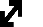 (il genitore o chi esercita la  patria potestà o lo studente se maggiorenne)RESIDENZA ANAGRAFICAGENERALITA’ DELLO STUDENTERESIDENZA ANAGRAFICAISTITUTO E CLASSE a cui è iscritto per l’anno scolastico 2022/2023Si prega di compilare il modulo in stampatello e in modo leggibileSI ALLEGANO, A PENA DI ESCLUSIONE:1)      FOTOCOPIA DI UN DOCUMENTO D’IDENTITA’2)     CERTIFICAZIONE ISEE IN CORSO DI VALIDITA’;----------------------------------------------------------------------------------------------------------------------Firma per esteso (nome e cognome completi)3)     IN PRESENZA DI ATTESTAZIONE ISEE PARI A € 0,00, AUTOCERTIFICAZIONE IN CUI SI ATTESTI E QUANTIFICHI LE FONTI E I MEZZI DAI QUALI IL NUCLEO FAMILIARE HA TRATTO SOSTENTAMENTO.INFORMATIVA SUL TRATTAMENTO DEI DATI PERSONALI (ai sensi del Regolamento UE n° 679/2016)Il Comune di Gesualdo (con sede in Via M u ni c i pi o  n. 1 – 83040 / G e s u a l d o  AV; PEC: tributigesualdo@pec.it –centralino 0825401950,   in    qualità   di   titolare   del   trattamento,   tratterà     i    dati   personali   con   modalitàprevalentemente informatiche e telematiche, per le finalità   previste dall’Avviso Pubblico di riferimento,  in particolare per l'esecuzione dei  propri  compiti  di  interesse  pubblico  o  comunque  connessi  all'esercizio  dei  propri  pubblici poteri,  ivi  incluse  le finalità  di  archiviazione, di  ricerca  storica  e  di  analisi per  scopi  statistici, e  nell’ambito delprogetto sociale in  epigrafe indicato. Il conferimento dei dati, inclusi i  dati sensibili inerenti allo stato di  salute è obbligatorio. L’eventuale mancato conferimento potrebbe comportare la mancata istruttoria della pratica e la mancata concessione dei benefici previsti.I dati, inclusi i dati sensibili inerenti al suo stato anche di salute, saranno trattati esclusivamente dal personale e da collaboratori del titolare, e dal contitolare – laddove indicato - e dai soggetti (imprese e altri operatori) espressamente designati come responsabili del  trattamento. I  dati  personali, inclusi i  dati  sensibili inerenti allo  stato di  salute, potrebbero formare oggetto di comunicazione ai soggetti che esercitano il diritto di accesso attribuito dalla L.241/90, all’ASL, alla Regione Campania, agli Organi Sovracomunali (per comunicare l'evoluzione della situazione, icontrolli e  le  verifiche periodiche, il  monitoraggio dell'attività) a  soggetti che collaborano con  l’ente, cooperative sociali e ad altri enti (cui vengono affidate le atti vità di assistenza / distribuzione), ovvero ad altri soggetti cui debbano essere comunicati per  dare  adempimento ad  obblighi di  legge. Al  di  fuori  di  queste ipotesi, i  dati non  saranno comunicati a terzi né diffusi, se non nei casi specificamente previsti dal diritto nazionale o dell'Unione europea. La fonte normativa in base alla quale vengono trattati e comunicati i dati è costituita dal regolamento Ue 679/2016 e dal D.Lgs 101/2018. In qualità di interessato, Lei ha diritto alla protezione dei dati che la riguardano, ha diritto di accedere ai  dati  personali  che  La  riguardano, di  chiedere la  rett ifica  o  la  cancellazione degli  stessi  o  la  limitazione del trattamento che li riguarda o di opporsi al trattamento (artt . 15 e seguenti del Regolamento UE n°679/2016).Il Responsabile della protezione dei dati (RPD-DPO), a cui Lei potrà rivolgersi per esercitare i diritti sopra indicati, è ilComune di Gesualdo, i cui dati di contatto sono: Tel. 0825401950.I dati saranno trattati per tutto il tempo necessario alla conclusione del procedimento-processo o allo svolgimento del servizio-atti vità richiesta e,  successivamente alla  conclusione del  procedimento-processo o  cessazione del servizio- atti vità, i dati saranno conservati in conformità alle norme sulla conservazione della documentazione amministrativa.In qualità di interessato, ricorrendone i presupposti, Lei ha, altresì, diritto di proporre reclamo all’Autorità di controllo(Garante) secondo le procedure previste.COMPRENSIONE DELLE INFORMAZIONI E CONSENSO AL TRATTAMENTO DEI DATI PERSONALIIl sottoscritto, in qualità di interessato, dichiara di avere ben compreso le informazioni sul trattamento dei propri datipersonali,  e  di  aver  compreso  che  sul  sito  www.comune.gesualdo.av.it      possono  essere  consultate  ulteriori informazioni relative ai diritti esercitabili e    agli    aspetti    in    precedenza    descritti.  Sulla base delle informazioni ricevute, il sottoscritto interessato acconsente a che il titolare tratti i propri dati personali per le finalità istituzionali del  progetto  sociale  e,  in  particolare,  acconsente  a  che  sia  data  comunicazione  relativa  al  proprio  stato  di salute/bisogno ai soggetti pubblici  e  privati  a  cui  la  comunicazione sia  necessaria  per  il  corretto adempimento delle finalità per cui è stata richiesta la prestazione socioassistenziale che lo riguarda.Gesualdo,COGNOMECOGNOMENOMENOMENATO AILILCODICE FISCALECODICE FISCALEVIA/PIAZZAN.CAPCOMUNEPROV.PROV.TELEFONOE-MAILVIA/PIAZZAN.CAPCOMUNEPROV.PROV.TELEFONOEMAIL